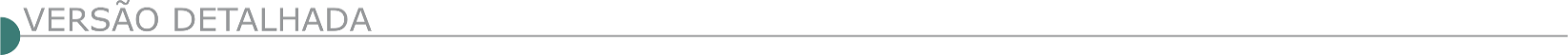 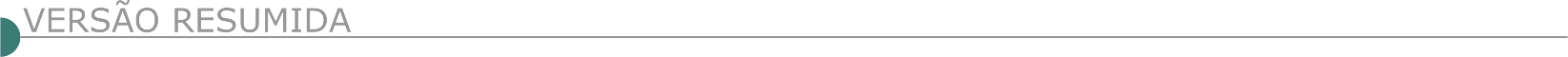 ESTADO DE MINAS GERAISSENAI  - AVISO DE LICITAÇÃO – CONVITE SENAI N.º 6503.2022.NLI.PP.0058.SISTEMA FIEMG OBJETO:  Contratação de empresa, pelo regime de empreitada por preço global, para execução das obras do Laboratório de Durabilidade, para atendimento à Unidade do SENAI/DRMG, denominada Centro de Inovação e Tecnologia SENAI, localizada na Av. Avenida José Cândido da Silveira, n.º 2000, Bairro Horto Florestal, CEP 31035-536, em Belo Horizonte – MG. ENTREGA E ABERTURA DOS ENVELOPES DE PROPOSTA COMERCIAL: Os envelopes contendo as propostas comerciais deverão ser entregues na Recepção da COPERLI (setor de protocolo), localizada na Avenida do Contorno, n.º 4.520, 9.º andar, Bairro Funcionários, CEP 30110-916, em Belo Horizonte – MG, até às 14h00min do dia 06 de janeiro de 2023, quando serão abertos em sessão pública a ser realizada logo após. OBTENÇÃO DO EDITAL: O  edital poderá ser retirado gratuitamente pela Internet, no Portal de Compras da FIEMG, pelo endereço https://compras.fiemg.com.br/portal/Mural.aspx?sdsprocesso=6503.2022.NLI.PP.0058.SISTEMA%20FIEMG - Basta copiar o link e  colar no navegador / brownser de sua preferência. DADOS DA COPERLI: Avenida do Contorno, n.º 4.520, 9.º andar, Bairro Funcionários, CEP 30110−916, em Belo Horizonte – MG. Telefone: (31) 3263-6877. PRESIDENTE DA COPERLI: Thomaz Ferreira Volpe. OBSERVAÇÃO: EM ANEXO MANUAL PARA REALIZAÇÃO DO CADASTRO NO PORTAL DE COMPRAS DA FIEMG, DISPONÍVEL NO ENDEREÇO HTTPS://COMPRAS.FIEMG.COM.BR. Acessar o menu / aba “CADASTRO”.MINISTÉRIO DA INFRAESTRUTURA - DEPARTAMENTO NACIONAL DE INFRA ESTRUTURA DE TRANSPORTES - 06ª UNIDADE DE INFRA-ESTRUTURA TERRESTRE - PREGÃO ELETRÔNICO Nº 535/2022 - (DECRETO Nº 10.024/2019)Objeto: Pregão Eletrônico - Contratação empresa para execução dos serviços necessários de manutenção rodoviária (conservação/recuperação) na rodovia BR-367/MG, segmento km 336,7 ao km 456,7.
Edital a partir de: 23/12/2022 das 08:00 às 12:00 Hs e das 13:00 às 17:00 Hs
Endereço: Www.dnit.gov.br - Ou Rua Martim de Carvalho, 635 - Santo Agostinho - Belo Horizonte (MG)
Telefone: (0xx31) 93740049 – Entrega da Proposta:  a partir de 23/12/2022 às 08:00Hs
Abertura da Proposta:  em 05/01/2023 às 10:00Hs, no endereço: www.compras.gov.br. BETIM  - EMPRESA DE CONSTRUÇÕES, OBRAS, SERVIÇOS, TRANSPORTES E TRÂNSITO DE BETIM - ECOS AVISO DE LICITAÇÃO. PAC Nº FMS/SMS 0155/2022 TOMADA DE PREÇOS Nº FMS/SMS 001/2022.Torna público, para conhecimento dos interessados, que fará realizar licitação na modalidade, Objeto: Contratação de empresa de engenharia e/ou arquitetura para execução sob o regime de empreitada a preços unitários das obras de reforma da Unidade Básica de Saúde Alterosas, localizada na Avenida das Acácias, s/nº, Bairro Jardim das Alterosas, no Município de Betim – MG com a abertura marcada para as 10:00 (dez) horas, do dia 09 de janeiro de 2023. O Edital e seus Anexos encontram-se à disposição dos interessados no site https://www.betim.mg.gov.br/portal/editais.BONFIM PREFEITURA MUNICIPAL - AVISO DE LICITAÇÃO.PROCESSO LICITATÓRIO Nº 340/2022.TOMADA DE PREÇOS Nº 011/2022 A Prefeitura Municipal de Bonfim/MG torna público o Processo Licitatório nº 340/2022, Tomada de Preços nº 011/2022 para pavimentação poliédrica em estradas vicinais do município, em conformidade com contrato de Repasse nº 923328/2021 firmado entre o Ministério de Desenvolvimento Regional - MDR e o Município de Bonfim. Data: 12/01/2023, às 13h30min. Edital e informações na Prefeitura de Bonfim, com sede Av. Gov. Benedito Valadares, 170, Centro - Telefax: (31) 3576-1318, e-mail: licitabonfim@yahoo.com.br - Site: www.prefeiturabonfim.mg.gov.br. PREFEITURA MUNICIPAL DE CALDAS-MG TOMADA DE PREÇOS Nº 09/2022 A Prefeitura Municipal de Caldas-MG vem através do Prefeito Municipal e Comissão Permanente de Licitações vem tornar público a realização do seguinte procedimento licitatório: PRC 0207/2022 – Tomada de Preços nº 09/2022. Objeto: Contratação de serviços em regime de empreitada global, de material e mão-de-obra, para execução de projeto de pavimentação de pista de caminhada localizada na Av. Jerônimo da Silva Loures, de Caldas até Pocinhos do Rio Verde, neste município de Caldas-MG. Data: 17/01/2023 – 09h00min. -O Edital do Processo Licitatório está à disposição dos interessados na sede da Prefeitura Municipal de Caldas/MG, pelo telefone (35)3575- 1578, pelo site www.caldas.mg.gov.br ou pelo e-mail diretorialicitacaocaldas@gmail.com. PREFEITURA DO MUNICÍPIO DE CONTAGEM – AVISO DE LICITAÇÃO - PREGÃO PRESENCIAL NÚMERO 003/2022 – PROCESSO ADMINISTRATIVO NÚMERO 518/2022Tipo menor preço global, destinado ao CONTRATAÇÃO DE EMPRESA PARA A EXECUÇÃO DE SERVIÇOS DE PODAS, SUPRESSÕES DE ÁRVORES, DESTOCA E REBAIXAMENTOS DE TOCOS, BEM COMO O RECOLHIMENTO E A DISPOSIÇÃO CORRETA DO MATERIAL LENHOSO E ATENDIMENTOS EMERGENCIAIS EM PRAÇAS, PARQUES, CANTEIROS CENTRAIS, EQUIPAMENTOS PÚBLICOS NOS LOGRADOUROS PÚBLICOS DO MUNICÍPIO DE CONTAGEM – MG., marcado para o dia 06/01/2023, abertura das propostas às 10h00min.Obs.: Essa licitação está sendo republicada na forma da Lei 8.666/93. Os interessados poderão ler e obter o texto integral deste Edital e seus anexos, que estarão disponíveis a partir do dia 26 (vinte e seis) de dezembro de 2022, no site  www.contagem.mg.gov.br/licitações, Informações pelo telefone (31)3391-9352. PREFEITURA MUNICIPAL DE CONTAGEM - AVISO DE LICITAÇÃO TOMADA DE PREÇOS N. 014/2022A Prefeitura do Município de Contagem por meio da Secretaria Municipal de Obras e Serviços Urbanos (SEMOBS), torna público, para conhecimento dos interessados, que fará realizar licitação na seguinte modalidade: Tomada de Preços n. 014/2022 – PA 567/2022, Menor Preço, para REFORMA DA PRAÇA MARÍLIA DE DIRCEU NO BAIRRO INCONFIDENTES, MUNICÍPIO DE CONTAGEM/MG, com entrega dos envelopes de documentação e propostas até às 09:30 (nove horas e trinta minutos) do dia 12 (doze) de janeiro 2023 e com a abertura marcada para as 10:00 (dez horas) do dia 12 (doze) de janeiro 2023.Os interessados poderão ler e obter o texto integral do Edital e seus Anexos, que estarão disponíveis a partir do dia 27 (vinte e sete) de dezembro de 2022, pelo site www.contagem.mg.gov.br/licitações, ou na sala da Comissão Permanente de Licitações da Secretaria Municipal de Obras e Serviços Urbanos (SEMOBS), situada à rua Madre Margherita Fontanaresa, 432, 3º andar Bairro Eldorado - Contagem/MG, tel.: (0**31) 3391.9352, de segunda à sexta-feira, no horário de 08h00min às 12h00min e de 13h00min às 17h00min, mediante apresentação de um PEN DRIVE à Comissão Permanente de Licitações no endereço acima e, ainda, OBRIGATORIAMENTE, infor-mar, por meio de carta, os seguintes dados: razão social ou denominação completa da empresa, CNPJ/MF, endereço completo, telefone e nome da pessoa para contato.CAPITÃO ENÉAS PREFEITURA MUNICIPAL PUBLICAÇÃO TOMADA DE PREÇO N° 13/2022A Prefeitura Municipal De Capitão Enéas – MG torna público que realizará Tomada de Preços nº 13/2022, Processo Licitatório nº 149/2022. Objeto: Contratação de empresa especializada para execução de remanescente de obra de reforma e modernização da unidade básica de saúde do bairro sapé no município de Capitão Enéas/MG. Data: 09/01/2023, às 13:00. Informações pelo e-mail: licitacaocapitaoeneas@gmail.com, editais pelo site: https://capitaoeneas.mg.gov.br/index.php/licitacao/, Telefone: (38) 3235-1001. (38)999913018. CARMO DO RIO CLARO CÂMARA MUNICIPAL TOMADA DE PREÇOS Nº002/2022 Aviso de Licitação - Tomada de Preços Nº002/2022 / Processo Licitatório Nº 002/2022. A Câmara Municipal de Carmo do Rio Claro/MG torna pública a reabertura de processo licitatório, visando a seleção de proposta mais vantajosa para contratação de empresa especializada para a realização de reforma do prédio do órgão. Abertura marcada para dia 06/01/2023 às 13h:00min. O edital e seus anexos (projetos, planilhas, memoriais) encontram-se à disposição na sede da Câmara, na rua Monsenhor Mário, nº 365, Centro, das 12:00 às 18:00 horas e no endereço eletrônico http://www.carmodorioclaro.cam.mg.gov.br. DIVINÓPOLIS / MG - AVISO DE ABERTURA DE LICITAÇÃO. PROCESSO LICITATÓRIO Nº. 476/2022 CONCORRÊNCIA PÚBLICA Nº. 44/2022Tipo menor valor, cujo objeto é a contratação de empresa especializada em obras civis, com fornecimento de materiais, equipamentos e mão de obra qualificada, para a construção da quadra poliesportiva do CMEI. Miguel Rodrigues Filho, Bairro Lagoa dos Mandarins, no município de Divinópolis - MG. A abertura dos envelopes dar-se-á no dia 26 de janeiro de 2023 às 09h:00min, na sala de licitações desta Prefeitura.O edital em seu inteiro teor estará à disposição dos interessados no site: www.divinopolis.mg.gov.br. Informações e esclarecimentos poderão ser obtidos pelos telefones (37) 3229-8127 / 3229-8128. IPANEMA PREFEITURA MUNICIPAL TOMADA DE PREÇOS Nº 014/2022. EXTRATO DE EDITAL. PROCESSO LICITATÓRIO Nº 0162/2022 A Prefeitura Municipal de Ipanema/MG, através de seu Presidente, torna pública a Abertura do Processo Licitatório nº 0162/2022, na modalidade Tomada de Preços nº 014/2022, na forma do Tipo Menor Preço Global, Lei Federal nº 8.666 de 21/06/1993 e suas alterações, e demais condições fixadas no Instrumento Convocatório. Objeto: Contratação de Empresa por empreitada global para ampliação da construção do Mercado Municipal, conforme Convênio nº 5031000291/2018 Termo de Cooperação Técnica nº 4247 CODEMG. Abertura da Sessão Oficial: 14/01/2023, às 09h00min. Local: Av. Sete de Setembro, nº 751A, CEP: 36.950-000, Ipanema/MG. Informações pelo telefone: (33) 3314-1410/2288, das 13h00min às 16h00min. O Edital e seus anexos encontram-se disponíveis no endereço acima. PREFEITURA MUNICIPAL DE ITAGUARA – MG - PREGÃO ELETRÔNICO Nº 110/2022 - (DECRETO Nº 10.024/2019)Objeto: Pregão Eletrônico - Serviços, eventuais e parcelados, de fornecimento e aplicação de concreto betuminoso usinado a quente (CBUQ) para uso em manutenções asfálticas corretivas (operação tapa-buraco)Edital a partir de: 22/12/2022 das 08:00 às 11:59 Hs e das 12:00 às 17:59 - Endereço: Rua Padre Gregório do Couto, 187 - Centro - Itaguará (MG) - Entrega da Proposta:  a partir de 22/12/2022 às 08:00 - Abertura da Proposta:  em 04/01/2023 às 09:00Hs, no endereço: www.compras.gov.br. LAGOA DA PRATA/ MG - SECRETARIA MUNICIPAL DE ADMINISTRAÇÃO E GOVERNO CONCORRÊNCIA N.º 12/2022. OBJETO: CONTRATAÇÃO DE EMPRESA ESPECIALIZADA PARA CONSTRUÇÃO DA NOVA SEDE DA SEMED E ALMOXARIFADO O MUNICÍPIO DE LAGOA DA PRATA torna público DATA de Abertura da licitação na modalidade CONCORRÊNCIA n.º 12/2022. Objeto: CONTRATAÇÃO DE EMPRESA ESPECIALIZADA PARA CONSTRUÇÃO DA NOVA SEDE DA SEMED E ALMOXARIFADO DA EDUCAÇÃO, CONFORME PLANILHAS ORÇAMENTARIAS E CRONOGRAMAS FISICO FINANCEIROS, DE ACORDO COM OS ANEXOS QUE SÃO PARTES INTEGRANTES DESTE EDITAL. PRAZO ESTIMADO PARA EXECUÇÃO DOS SERVIÇOS: 270 (DUZENTOS E SETENTA) DIAS, ATENDENDO A SOLICITAÇÃO DA SECRETARIA MUNICIPAL DE EDUCAÇÃO. TIPO: MENOR PREÇO Data de Abertura: 24/01/2023 às 09:00 Horas. O Edital poderá ser adquirido na Rua Joaquim Gomes Pereira, 825, Centro ou pelo site: www.lagoadaprata.mg.gov.br.MANHUMIRIM PREFEITURA MUNICIPAL PROCESSO LICITATÓRIO Nº 124/2022 MODALIDADE TOMADA DE PREÇOS Nº 012/2022TIPO: Menor Preço Global, Objeto: Contratação de empresa para execução de obra e serviços de engenharia, com utilização de mão de obra e materiais, ou seja, empreitada global, para construção de Muro de Arrimo na Avenida Teófilo Tostes, Bairro Centro, no Município de Manhumirim/MG. REGÊNCIA LEGAL: Lei Federal nº 8.666/93, Leis Complementares nº 123/2006, 147/2014, 155/2016 e posteriores alterações. Horário e Data limite para Autenticação de Documentação, Protocolo e Entrega dos Envelopes de Documentação de Habilitação e Proposta: até às 16h00min (dezesseis horas) do Dia 09/01/2023. Data e Horário de Abertura da Sessão e Julgamento: 10/01/2023, às 08h00min (oito horas). Local: Sala de Reuniões da Prefeitura, Rua Roque Porcaro Júnior, 181, Centro, CEP: 36.970-000. Informações/edital: Endereço acima, telefone: (33)3341- 9945, pessoalmente, dias úteis de 07:00 às 11:00h e de 13:00 às 17:00h, site www.manhumirim.mg.gov.br ou e-mail: licitacao@manhumirim.mg.gov.br. MARIPÁ DE MINAS PREFEITURA MUNICIPAL ABERTURA DO PROCESSO LICITATÓRIO N°.278/2022 CONCORRÊNCIA NO.002/2022Tipo menor preço global, para contratação de empresa para construção de uma escola com quadra poliesportiva, referente ao Convênio 1261001499/2022, celebrado entre o Município e a Secretaria de Estado de Educação de Minas Gerais (SSE/ MG.), que será realizado no dia 23/01/2023, às 09:00 horas. O edital será disponibilizado no site da Prefeitura. NOVA SERRANA PREFEITURA MUNICIPAL EDITAL DO CHAMAMENTO PÚBLICO Nº 20/2022 PARA PROCEDIMENTO DE MANIFESTAÇÃO DE INTERESSE–PMI Objeto: Prestação de serviço de abastecimento de água e de coleta, tratamento e disposição final de esgoto sanitário no âmbito do Município de Nova Serrana/MG. A documentação para apresentação de requerimento de autorização deverá ser entregue até o dia 17 de janeiro de 2023. O Edital de Chamamento Público encontra-se publicado na íntegra no site: www.novaserrana.mg.gov.br. PREFEITURA MUNICIPAL DE PONTE NOVA AVISO DE ABERTURA DE PROPOSTAS DE PREÇOS. PROCESSO LICITATÓRIO Nº 178/2022, CONCORRÊNCIA 001/2022 PROCESSO LICITATÓRIO Nº 178/2022A Prefeitura Municipal de Ponte Nova-MG, torna público para o conhecimento de quantos possam interessar, que está convocando a empresa habilitada para abertura do envelope de proposta referente à Concorrência Nº 001/2022 cujo objeto é a contratação de empresa de engenharia para a execução da obra de REFORMA E RESTAURAÇÃO DO EDIFÍCIO HOTEL GLÓRIA. A sessão de abertura dos envelopes de proposta acontecerá no dia 27 (vinte e sete) de dezembro as 13h na sede da Prefeitura Municipal de Ponte Nova à Avenida Caetano Marinho, 306 - Centro, Ponte Nova – MG. Publique-se.PORTEIRINHA PREFEITURA MUNICIPAL AVISO DE LICITAÇÃO – TP Nº 26/2022 Menor preço Global. Objeto: Obra de Construção de uma quadra poliesportiva na Escola Municipal José Rodrigues da Silva na comunidade de Paraguai, zona rural da cidade de Porteirinha, conforme Convênio nº 1261000727/2022/SEE. Dia da Licitação: 09/01/2023 às 08:00h. Local: Praça Presidente Vargas, 01 – Centro, Porteirinha/MG. Edital disponível no setor de licitação da prefeitura e no site: www.porteirinha.mg.gov.br. Informações pelo e-mail: licitacao@porteirinha.mg.gov.br ou pelo fone: (38) 3831-1297. SANTANA DO PARAÍSO PREFEITURA MUNICIPAL  - AVISO ALTERAÇÃO DATA DE ABERTURA DE LICITAÇÃO - CONCORRÊNCIA Nº 017/2022 Objeto: Execução dos serviços e empregos dos materiais que farão parte das obras de Drenagem Pluvial nas ruas Pinheiro e Limoeiro do bairro São Francisco, a serem executadas na cidade de Santana do Paraíso/MG. As intervenções propostas visam à melhoria na infraestrutura do Município, visto que o mesmo necessita de vias com trafegabilidade e redes coletoras de drenagem para canalização das águas pluviais que atualmente escoam superficialmente na via pública, em quantidades e condições estabelecidas no projeto básico - anexo I. Em virtude do afastamento, por COVID, dos membros da CPL, fica alterada a data de abertura do certame. Nova data de abertura: dia 28/12/2022 às 13:00 horas. Protocolo até as 12:00 horas do mesmo dia. Retirada do edital no endereço eletrônico: www.santanadoparaíso.mg.gov.br; Informações complementares: (31)3251-5448. Gilberto Albertino Ramos, Secretário Municipal de Obras, Serviços Urbanos e Meio Ambiente. AVISO DE LICITAÇÃO - CONCORRÊNCIA Nº 015/2022 Objeto: Execução dos serviços e empregos dos materiais que farão parte das obras de Pavimentação do tipo intertravado com bloco sextavado de 25 x 25 cm, espessura de 8cm na Estrada da Batinga no bairro do Córrego da Batinga, a serem executadas na cidade de Santana do Paraíso/MG, em quantidades e condições estabelecidas no projeto básico - anexo I. Abertura dia 31/01/2023 às 13:00 horas. Retirada do edital no endereço eletrônico: www.santanadoparaiso.mg.gov.br; Informações complementares: (31)3251-5448.PREFEITURA DE SANTANA DOS MONTES COMISSÃO DE LICITAÇÃO TOMADA DE PREÇOS - TOMADA DE PREÇOS Nº 005/2022PAVIMENTAÇÃO ASFÁLTICA A PREFEITURA DE SANTANA DOS MONTES, ATRAVÉS DO SEU PREFEITO MUNICIPAL, O SR. AVANILSON ALVES DE OLIVEIRA TORNA PÚBLICO QUE IRÁ REALIZAR NA SEDE DA PREFEITURA MUNICIPAL A TOMADA DE PREÇOS Nº 005/2022 OBJETO:CONTRATAÇÃO DE EMPRESA PARA REALIZAÇÃO DE PAVIMENTAÇÃO ASFÁLTICA DE VIAS PÚBLICAS E URBANAS LOCALIZADAS NO BAIRRO JOÃO NOGUEIRA NA CIDADE DE SANTANA DOS MONTES-MG, ABERTURA DIA 09/01/2023 ÁS 13:00 HORAS NA SALA DE REUNIÕES SITUADO NA RUA JOSÉ TEIXEIRA DE ARAÚJO, 33, EDITAIS NO SITE: HTTP://WWW.SANTANADOSMONTES.MG.GOV.BR/PAGINA/10218/EDITAIS%20DE%20LICITA%C3%A7%C3%A3OPREFEITURA MUNICIPAL DE SÃO FRANCISCO/MG. AVISO DE LICITAÇÃO. TOMADA DE PREÇO 016/2022 - PROCESSO LICITATÓRIO Nº 138/2022. OBJETO: Contratação de empresa especializada para reforma de Pavimentação asfáltica de acesso a Praça do Caic no Município de São Francisco, conforme Contrato de Repasse nº 914539/2021 Operação 1078344- 79)/MTUR/CAIXA. Data de abertura: 12/01/2023 às 09:00 horas. Edital e maiores informações na sede da Prefeitura no horário de 07:00 as 13:00 horas ou pelo E – mail licitacao@saofrancisco.mg.gov.br ou ainda através do site www.prefeituradesaofrancisco.mg.gov.br.SÃO JOSÉ DA LAPA PREFEITURA MUNICIPAL TOMADA DE PREÇOS Nº 009/2022 O Município de São José da Lapa torna público a Tomada de Preços Nº 009/2022, cujo objeto é a Contratação de Empresa para Prestação de Serviço de Drenagem da Área Institucional - Rua 41 - Bairro Dom Pedro, agendada para o dia 10/01/2023 a partir das 09:00 horas. Informações e cópia do edital completo no site www.saojosedalapa.mg.gov.br. TOMADA DE PREÇOS Nº 010/2022 O Município de São José da Lapa torna público a Tomada de Preços Nº 010/2022, cujo objeto é a Contratação de Empresa para Ampliação e reforma de Praça do Dom Pedro, Construção de uma passarela na Avenida Euzébia Maria de Jesus e Construção de uma praça na Rua José Veríssimo da Silva agendada para o dia 20/01/2023 a partir das 09:00 horas. Informações e cópia do edital completo no site www.saojosedalapa.mg.gov.br. UBERLÂNDIA / MG - EDITAL DE LICITAÇÃO REGIME DIFERENCIADO DE CONTRATAÇÕES - RDC Nº 865/2022 MINUTA DE EDITAL RDC ELETRÔNICO Nº 865/2022 OBJETO: CONTRATAÇÃO DE EMPRESA PARA PRESTAÇÃO DE SERVIÇOS DE SINALIZAÇÃO HORIZONTAL E VERTICAL COM FORNECIMENTO DE MÃO DE OBRA, MATERIAIS E EQUIPAMENTOS, NO MUNICÍPIO DE UBERLÂNDIA-MG, NOS SETORES CENTRAL, NORTE, OESTE E DISTRITOS DADOS DO RDC DATA: 17/01/2023 às 09 h MODO DE DISPUTA: ABERTO CRITÉRIO DE JULGAMENTO: MAIOR DESCONTO REGIME DE EXECUÇÃO: EMPREITADA POR PREÇO UNITÁRIO VALOR ESTIMADO: R$ 9.653.016,00 (Nove milhões, seiscentos e cinquenta e três mil e dezesseis reais). DATA-BASE: SICRO ABR-22 BDI: 20,70% SECRETARIA MUNICIPAL DE TRÂNSITO E TRANSPORTES DO MUNICÍPIO DE UBERLÂNDIA Av. Anselmo Alves dos Santos, 600 – B. Santa Mônica, Uberlândia-MG CEP: 38408- 150 www.uberlandia.mg.gov.br - E-mail: licitacoespmu@uberlandia.mg.gov.br. O valor estimado da licitação é de: R$ 9.653.016,00 (Nove milhões, seiscentos e cinquenta e três mil e dezesseis reais). 	MINISTÉRIO DA DEFESA - COMANDO DO EXÉRCITO - COMANDO MILITAR DO PLANALTO - 2 BATALHÃO FERROVIÁRIO - PREGÃO ELETRÔNICO Nº 79/2022 - (DECRETO Nº 10.024/2019)Objeto: Pregão Eletrônico - Registro de preços para possível contratação de empresa para fornecimento de materiais e construção de obras de arte corrente e drenagem pluvial, para atender condições e necessidades do 2º Batalhão Ferroviário na execução das obras da BR 367 em Jacinto-MG. Edital a partir de: 22/12/2022 das 08:00 às 16:30 Hs - Endereço: Rua Professora Lourdes Naves, 750 - Santo Antonio - Araguari (MG) - Entrega da Proposta:  a partir de 22/12/2022 às 08:00Hs - Abertura da Proposta:  em 04/01/2023 às 09:30Hs, no endereço: www.compras.gov.br.ESTADO DO AMAPÁDNIT - SUPERINTENDÊNCIA REGIONAL NO AMAPÁ AVISO DE REABERTURA DE PRAZO PREGÃO Nº 331/2022 Comunicamos a reabertura de prazo da licitação supracitada, processo Nº 50008000434202141. , publicada no D.O.U de 26/10/2022 . Objeto: Pregão Eletrônico - Contratação de empresa para execução de serviços de manutenção (conservação/recuperação) na Rodovia BR-210/AP; trecho: entroncamento AP010/030(A)/070/110 (Macapá) (KM 0,00) - Divisa AP/PA (KM 471,20); Subtrecho: Fim do Trecho Pavimentado - Acesso a Serra do Navio; Segmento: KM 106,20 - KM 193,00, o que corresponde a uma Extensão de 86,80 km, Código SNV2020: 210BAP0090 A 210BAP0130, Lote 01, a cargo do DNIT, SRE/AP Novo Edital: 23/12/2022 das 08h00 às 12h00 e de13h00 às 17h00. Endereço: Av Ernestino Borges 1402 Jesus de Nazaré - MACAPA - APEntrega das Propostas: a partir de 23/12/2022 às 08h00 no site www.comprasnet.gov.br. Abertura das Propostas: 12/01/2023, às 08h30 no site www.comprasnet.gov.br.ESTADO DA BAHIADNIT - SUPERINTENDÊNCIA REGIONAL NA BAHIA AVISO DE LICITAÇÃO PREGÃO ELETRÔNICO Nº 547/2022 - UASG 393027 Nº PROCESSO: 50605002033202277. Objeto: Contratação de empresa para execução de Serviços de Manutenção Rodoviária (Conservação/Recuperação) nas Rodovias BR-242/BA com vistas a execução de Plano de Trabalho e Orçamento - P.A.T.O.; BR242/BA, Trecho: Entr. BA-420(A) (São Roque do Paraguaçu) - Div. BA/TO, Subtrecho: Entr. BA-144 (p/ Lençóis) - Entr. BA-156(B) (p/ Oliveira dos Brejinhos), Segmento: km 357,1 - km 538,5, Extensão: 181,4 km.. Total de Itens Licitados: 1. Edital: 22/12/2022 das 08h00 às 12h00 e das 13h00 às 17h00. Endereço: Rua Artur Azevedo Machado 1225 3º Andar, Stiep - Salvador/BA ou https://www.gov.br/compras/edital/393027-5-00547-2022 - Entrega das Propostas: a partir de 22/12/2022 às 08h00 no site www.gov.br/compras. Abertura das Propostas: 05/01/2023 às 15h00 no site www.gov.br/compras. ESTADO DO ESPÍRITO SANTOPREFEITURA MUNICIPAL DE SÃO MATEUS AVISO DE LICITAÇÃO CONCORRÊNCIA PÚBLICA Nº 6/2022 OBJETO: Contratação de empresa especializada em engenharia, destinada a executar serviços de pavimentação de estradas vicinais em diversas comunidades e distritos do município de São Mateus/ES e construção do galpão para feira de produtores de Guriri, no município de São Mateus/ES, conforme planilha orçamentária, cronograma físico e financeiro, memorial descritivo e projetos. Processo: 027.235/2022. RECEBIMENTO e ABERTURA DAS PROPOSTAS: 24/01/2023, às 09:30, no endereço abaixo. CONSULTA/AQUISIÇÃO DO EDITAL:www.saomateus.es.gov.br no link Licitações. Local de realização da sessão: setor de Licitações e Contratos da PMSM, sito na Rua Alberto Sartório, nº 404 - Bairro Carapina - São Mateus - ES. Informações adicionais através do email: licitacoes@saomateus.es.gov.br.  ESTADO DO MATO GROSSOSINFRA/MT - PROCESSO: SINFRA-PRO-2022/13767 RDC PRESENCIAL N. 109/2022MODO DE DISPUTA: ABERTO VALOR ESTIMADO: R$ 4.338.156,92 CRITÉRIO DE JULGAMENTO: MENOR PREÇO REGIME DE EXECUÇÃO: EMPREITADA POR PREÇO UNITÁRIO LOTE: ÚNICO  Objeto:  Contratação de empresa de engenharia para execução dos serviços de construção de uma ponte de concreto sobre o Rio Formoso, localizada na rodovia MT-170, no município de Tangará da Serra/MT, com extensão de 60,00m e largura de 8,80m, totalizando uma área de 528,00m². Data: 11/01/2023  Horário: 09h00min (horário local)  Local: SINFRA – Secretaria de Estado de Infraestrutura e Logística Sala de Licitações – 2º andar Avenida Hélio Hermínio Ribeiro Torquato da Silva, s/n – Cuiabá/MT – CEP: 78048-250 Telefones 65-3613-0529.  Endereço para retirada do EDITAL: O EDITAL completo poderá ser retirado gratuitamente no site www.sinfra.mt.gov.br, ou solicitado pelo e-mail: cpl@sinfra.mt.gov.br - TELEFONES PARA CONTATO: (65) 3613-0529.PROCESSO: SINFRA-PRO-2022-13368 RDC PRESENCIAL N. 110/2022 MODO DE DISPUTA: ABERTO VALOR TOTAL ESTIMADO: R$ 79.123.303,32 CRITÉRIO DE JULGAMENTO: MENOR PREÇO REGIME DE EXECUÇÃO: EMPREITADA POR PREÇO UNITÁRIO LOTE: 02(DOIS) LOTES Objeto:  Contratação de empresas de engenharia para execução dos serviços de implantação e pavimentação da rodovia MT-358, trecho: Entr. BR-364/MT – 170(B) – (Pov. Itanorte) – Fazenda Santa Izabel, divididos em 02(dois) lotes, com extensão total de 54,36 km, nos municípios de Tangará da Serra e Campo Novo do Parecis. Data: 17/01/2023 Horário: 09h00min  (horário local)  Local: SINFRA – Secretaria de Estado de Infraestrutura e Logística Sala de Reuniões – 2º andar Avenida Hélio Hermínio Ribeiro Torquato da Silva, s/n – Cuiabá/MT – CEP: 78048-250 Telefones 65-3613-0529.  Endereço para retirada do EDITAL: O EDITAL completo poderá ser retirado gratuitamente no site www.sinfra.mt.gov.br, ou solicitado pelo e-mail: cpl@sinfra.mt.gov.br - TELEFONES PARA CONTATO: (65) 3613-0529.PROCESSO: SINFRA-PRO-2022/12088 RDC PRESENCIAL N. 111 /2022 MODO DE DISPUTA: ABERTO VALOR ESTIMADO: R$ 17.777.102,69 CRITÉRIO DE JULGAMENTO: MENOR PREÇO REGIME DE EXECUÇÃO: EMPREITADA POR PREÇO UNITÁRIO LOTE: ÚNICO  Objeto:  Contratação de empresa de engenharia para execução dos serviços de implantação e pavimentação da rodovia MT-373, trecho: Perímetro Urbano de Juscimeira – MT-373, subtrecho: Entr. MT-140 – Cachoeira do Prata, com extensão de 11,83 km. Data: 18/01/2023  Horário: 09h00min (horário local)  Local: SINFRA – Secretaria de Estado de Infraestrutura e Logística Sala de Licitações – 2º andar Avenida Hélio Hermínio Ribeiro Torquato da Silva, s/n – Cuiabá/MT – CEP: 78048-250 Telefones 65-3613-0529.  Endereço para retirada do EDITAL: O EDITAL completo poderá ser retirado gratuitamente no site www.sinfra.mt.gov.br, ou solicitado pelo e-mail: cpl@sinfra.mt.gov.br - TELEFONES PARA CONTATO: (65) 3613-0529.PROCESSO: SINFRA-PRO-2022/11980 RDC PRESENCIAL N.  112/2022 MODO DE DISPUTA: ABERTO VALOR ESTIMADO: R$ 26.308.187,32 CRITÉRIO DE JULGAMENTO: MENOR PREÇO REGIME DE EXECUÇÃO: EMPREITADA POR PREÇO UNITÁRIO LOTE: ÚNICO  Objeto:  Contratação de empresa de engenharia para execução dos serviços de implantação e pavimentação da rodovia MT-388, trecho: Entr. BR-070 – Entr. MT-322, subtrecho: km 436,22 – km 413,35, com extensão de 22,86 km. Data: 18/01/2023  Horário: 14h00min (horário local)  Local: SINFRA – Secretaria de Estado de Infraestrutura e Logística Sala de Licitações – 2º andar Avenida Hélio Hermínio Ribeiro Torquato da Silva, s/n – Cuiabá/MT – CEP: 78048-250 Telefones 65-3613-0529.  Endereço para retirada do EDITAL: O EDITAL completo poderá ser retirado gratuitamente no site www.sinfra.mt.gov.br, ou solicitado pelo e-mail: cpl@sinfra.mt.gov.br -  TELEFONES PARA CONTATO: (65) 3613-0529.DNIT- SUPERINTENDÊNCIA REGIONAL EM MATO GROSSO AVISO DE LICITAÇÃO PREGÃO ELETRÔNICO Nº 536/2022 - UASG 393020 Nº PROCESSO: 50611003866202276. Objeto: O objeto da presente licitação é a Contratação de empresa para execução de Serviços de Manutenção (Conservação/Recuperação) na Rodovia BR-070/MT, Trecho: Entr. BR-158(A) (Div. GO/MT) (Aragarças) - Front. Brasil/Bolivia (Destac. Corixa), Subtrecho: Entr. MT-451 (Sete Porcos) - Ponte S/Rio Paraguai (Fim da Travessia Urbana de Cáceres) *Trecho Urbano*, Segmento: km 602,00 ao km 711,73, Extensão: 109,73 km, Código SNV: 070BMT0570 - 070BMT0580 (Versão 202204A).. Total de Itens Licitados: 1. Edital: 22/12/2022 das 08h00 às 12h00 e das 13h30 às 17h30. Endereço: Rua 13 de Junho, Nr. 1296 - Porto, - Cuiabá/MT ou https://www.gov.br/compras/edital/393020-5-00536-2022. Entrega das Propostas: a partir de 22/12/2022 às 08h00 no site www.gov.br/compras. Abertura das Propostas: 03/01/2023 às 15h00 no site www.gov.br/compras. ESTADO DO PARANÁSANEPAR - AVISO DE LICITAÇÃO - LICITACAO N° 464/22 Objeto: EXECUCAO DE OBRAS PARA MELHORIAS NO SISTEMA DE ABASTECIMENTO DE AGUA - SAA DO MUNICIPIO DE FOZ DO IGUACU, DESTACANDO-SE ASSENTAMENTO DE REDE, COM FORNECIMENTO DE MATERIAIS, CONFORME DETALHADO NOS ANEXOS DO EDITAL. Recurso: 27 - MELHORIAS OPERACIONAIS - AGUA. Disponibilidade do Edital: de 23/12/2022 até às 17:00 h do dia 02/03/2023. Limite de Protocolo das Propostas: 03/03/2023 às 09:00 h. Abertura da Licitação: 03/03/2023 às 10:00 h. Informações Complementares: Podem ser obtidas na Sanepar, à Rua Engenheiros Rebouças, 1376 - Curitiba/PR, Fones (41) 3330-3910 / 3330-3128 ou FAX (41) 3330-3200, ou no site http://licitacao.sanepar.com.br.AVISO DE LICITAÇÃO - LICITACAO N° 463/22 Objeto: EXECUCAO DE OBRAS DE AMPLIACAO DO SISTEMA DE ESGOTO SANITARIO SES NO MUNICIPIO DE CURITIBA, COMPREENDENDO A IMPLANTACAO DE AERADORES SUPERFICIAIS LENTOS NA ESTACAO DE TRATAMENTO DE ESGOTO ETE BELEM, COM FORNECIMENTO TOTAL DE MATERIAIS, CONFORME DETALHADO NOS ANEXOS DO EDITAL. Recurso: 41 - OBRAS PROGRAMADAS - ESGOTO. Disponibilidade do Edital: de 23/12/2022 até às 17:00 h do dia 01/03/2023. Limite de Protocolo das Propostas: 02/03/2023 às 09:00 h. Abertura da Licitação: 02/03/2023 às 10:00 h. Informações Complementares: Podem ser obtidas na Sanepar, à Rua Engenheiros Rebouças, 1376 - Curitiba/PR, Fones (41) 3330-3910 / 3330-3128 ou FAX (41) 3330-3200, ou no site http://licitacao.sanepar.com.br.AVISO DE LICITAÇÃO - LICITACAO N° 462/22 Objeto: EXECUCAO DE OBRA PARA AMPLIACAO DO SISTEMA DE ESGOTAMENTO SANITARIO SES NO MUNICIPIO DE TERRA BOA, COMPREENDENDO A EXECUCAO DE REDE COLETORA, COLETOR E LIGACOES PREDIAIS, COM FORNECIMENTO DE MATERIAIS, CONFORME DETALHADO NOS ANEXOS DO EDITAL. Recurso: 41 - OBRAS PROGRAMADAS - ESGOTO. Disponibilidade do Edital: de 23/12/2022 até às 17:00 h do dia 28/02/2023. Limite de Protocolo das Propostas: 01/03/2023 às 09:00 h. Abertura da Licitação: 01/03/2023 às 10:00 h. Informações Complementares: Podem ser obtidas na Sanepar, à Rua Engenheiros Rebouças, 1376 - Curitiba/PR, Fones (41) 3330-3910 / 3330-3128 ou FAX (41) 3330-3200, ou no site http://licitacao.sanepar.com.br.AVISO DE LICITAÇÃO - LICITACAO N° 460/22 Objeto: CONTRATACAO DE PRESTACAO DE SERVICOS DE MANUTENCAO DE REDES E RAMAIS DE AGUA E DE ESGOTO SANITARIO, EXECUCAO DE SERVICOS DE AMPLIACAO DE REDES DE AGUA E ESGOTO (SAR), RECOMPOSICAO DE PAVIMENTOS PASSEIO E RUA, MELHORIAS OPERACIONAIS DE AGUA E ESGOTO SANITARIO E DESENVOLVIMENTO OPERACIONAL DE ACORDO COM A FILOSOFIA E METODOLOGIA DO SISTEMA GERENCIAL DE MANUTENCAO SGM E DO MANUAL DE OBRAS DE SANEAMENTO MOS, NAS QUANTIDADES E PARAMETROS QUALITATIVOS DEFINIDOS PELA SANEPAR, NA AREA DE ABRANGENCIA DA GERENCIA REGIONAL DE FOZ DO IGUACU GRFI, COM FORNECIMENTO DE MATERIAIS, CONFORME DETALHADO NOS ANEXOS DO EDITAL. Recurso: 2 - DESENVOLVIMENTO OPERACIONAL - AGUA, 23 - SAR / LIGACOES - AGUA, 25 - SAR / LIGACOES - ESGOTO, 27 - MELHORIAS OPERACIONAIS - AGUA, 28 - MELHORIAS OPERACIONAIS - ESGOTO, 326 - SERVICO DE MANUTENCAO DE REDES. Disponibilidade do Edital: de 23/12/2022 até às 17:00 h do dia 12/01/2023. Limite de Protocolo das Propostas: 13/01/2023 às 09:00 h. Abertura da Licitação: 13/01/2023 às 10:00 h. Informações Complementares: Podem ser obtidas na Sanepar, à Rua Engenheiros Rebouças, 1376 - Curitiba/PR, Fones (41) 3330-3910 / 3330- 3128 ou FAX (41) 3330-3200, ou no site http://licitacao.sanepar.com.br.AVISO DE LICITAÇÃO - LICITACAO N° 451/22 Objeto: CONTRATACAO DE PRESTACAO DE SERVICOS DE MANUTENCAO DE REDES E RAMAIS DE AGUA E DE ESGOTO SANITARIO, EXECUCAO DE AMPLIACAO DE REDES DE AGUA E ESGOTO (SAR), RECOMPOSICAO DE PAVIMENTOS PASSEIO E RUA, MELHORIAS OPERACIONAIS DE AGUA E ESGOTO SANITARIO E DESENVOLVIMENTO OPERACIONAL DE ACORDO COM A FILOSOFIA E METODOLOGIA DO SISTEMA GERENCIAL DE MANUTENCAO SGM E DO MANUAL DE OBRAS DE SANEAMENTO MOS, NAS QUANTIDADES E PARAMETROS QUALITATIVOS DEFINIDOS PELA SANEPAR, NA AREA DE ABRANGENCIA DA GERENCIA REGIONAL PONTA GROSSA GRPG. Recurso: 2 - DESENVOLVIMENTO OPERACIONAL - AGUA, 23 - SAR / LIGACOES - AGUA, 25 - SAR / LIGACOES - ESGOTO, 27 - MELHORIAS OPERACIONAIS - AGUA, 28 - MELHORIAS OPERACIONAIS - ESGOTO, 326 - SERVICO DE MANUTENCAO DE REDES. Disponibilidade do Edital: de 23/12/2022 até às 17:00 h do dia 13/01/2023. Limite de Protocolo das Propostas: 13/01/2023 às 14:00 h. Abertura da Licitação: 13/01/2023 às 15:00 h. Informações Complementares: Podem ser obtidas na Sanepar, à Rua Engenheiros Rebouças, 1376 - Curitiba/PR, Fones (41) 3330-3910 / 3330- 3128 ou FAX (41) 3330-3200, ou no site http://licitacao.sanepar.com.br.DER / PR - MODALIDADE: CONCORRÊNCIA PÚBLICA - NÚMERO/ANO DO EDITAL:217/2022 - (3/2022 INTERNO)Situação: Publicado - Objeto: Contratação integrada de empresa para elaboração do Projeto Básico e Executivo e execução das obras para implantação de dois retornos em desnível entre as vias marginais da BR-376, perímetro urbano de Sarandi-PR, no segmento do km 181,34 ao km 182,10, numa extensão de 760,00 m. Órgão Responsável: DER - Departamento de Estradas de Rodagem - Registro de Preço: NÃO - Critério de Julgamento: Menor Preço - Data de Abertura: 31/03/2023 14:00 - Data de Apresentação - 31/03/2023 14:00. http://www.transparencia.pr.gov.br/pte/pages/compras/licitacoes/detalhamentos/detalhamento_licitacoes_gms?windowId=2f2. MODALIDADE: CONCORRÊNCIA PÚBLICA - NÚMERO/ANO DO EDITAL: 216/2022 - (2/2022 INTERNO) - SITUAÇÃO: PUBLICADOObjeto: Contratação integrada de empresa para elaboração do projeto básico e executivo e execução das obras para o remanescente de obra das Marginais de Pitanga. Órgão Responsável: DER - Departamento de Estradas de Rodagem Registro de Preço: NÃO - Critério de Julgamento: Menor Preço - Data de Abertura: 31/03/2023 10:00Data de Apresentação - 31/03/2023 10:00. http://www.transparencia.pr.gov.br/pte/pages/compras/licitacoes/detalhamentos/detalhamento_licitacoes_gms?windowId=1d1. ESTADO DO RIO DE JANEIROPREFEITURA MUNICIPAL DE CAMPOS DOS GOYTACAZES COMISSÃO PERMANENTE DE LICITAÇÃO AVISO DE L I C I TA ÇÃO CONCORRÊNCIA Nº. 023/2022 OBJETO: Contratação de empresa(s) de engenharia especializada(s) em construção de pontes de concreto, para demolição e construção de pontes de concreto, para demolição e reconstrução das pontes existentes nas regiões da Baixada, Norte, Nordeste e Serrana no Município de Campos dos Goytacazes/RJ. VA L O R : R$ 41.902.547,30. DATA E HORA DA ABERTURA: 26 de janeiro de 2023 às 15h. LOCAL: Prefeitura Municipal de Campos dos Goytacazes, na sala da Comissão Permanente de Licitação - CPL, sito à Rua Coronel Ponciano de Azeredo Furtado, nº. 47 Parque Santo Amaro - Campos dos Goytacazes/RJ. E D I TA L : O Edital, na íntegra, está disponível para download através do site oficial da PMCG, a saber, https://campos.rj.gov.br/licitacoes.php ou poderá ser adquirido no setor da CPL, no endereço supracitado, no horário compreendido entre 9h e 17h, de 2ª a 6ª feira, exceto feriados do Município de Campos dos Goytacazes, Estaduais e Nacionais, mediante requerimento em papel timbrado da empresa e a entrega de 01 (uma) resma de papel A4. INFORMAÇÕES: Tel: (22) 98175-2073.AUTARQUIA MUNICIPAL DE SERVIÇOS DE OBRAS DE MARICÁ - SOMAR COMISSÃO PERMANENTE DE LICITAÇÃO AVISO - CONCORRÊNCIA PÚBLICA Nº 13/2022 PROCESSO ADMINISTRATIVO N.º 21880/2022 A Presidente da CPL da Autarquia Municipal de Serviços de Obras de Maricá, no uso de suas atribuições, informa que a Concorrência Pública supracitada que tem por Objeto: Contratação de Pessoa Jurídica para Manutenção e Reforma de Áreas Públicas, Praças, Canteiros e Jardins do Município de Maricá - RJ. Data: 25/01/2023 às 10h. Os interessados em retirar o Edital deverão comparecer à Rua Raul Alfredo de Andrade, s/n.º - Caxito - Maricá /RJ, portando carimbo contendo CNPJ e Razão Social, 01 (UM) CD-RW virgem e uma resma, das 8h às 11h e de 13h ás 16h, solicitar pelo e-mail cplsomar@gmail.com ou através do site www.marica.rj.gov.br>>transparência>>licitações em andamento>>editais>> SOMAR . Informações pelo sitio www.marica.rj.gov.br. Telefone: 21 9-9182-0123.ESTADO DE SERGIPEDER/SE- CONCORRÊNCIA Nº 29/2022 Objeto: Serviços de conservação e manutenção preventiva e corretiva de revestimento asfáltico (tapa-buraco) com massa asfáltica (CAUQ ou PMF), e microrrevestimento a frio, nas áreas sob circunscrição das Gerências Executivas dos Distritos Rodoviários Estaduais – GEDREs. Valor Estimado: R$ 45.309.023,26 (quarenta e cinco milhões, trezentos e nove mil, vinte e três reais e vinte e seis centavos); Data do recebimento das propostas: 26 de janeiro de 2023, às 9h; Prazo de Execução: Prazo estimado em 12 (doze) meses consecutivos contados a partir da data de emissão, pelo DER/SE, da respectiva Ordem de Serviço, podendo ser prorrogado por iguais e sucessivos períodos com vistas à obtenção de preços e condições mais vantajosas para a Administração, limitado a 60 (sessenta) meses, conforme faculta o artigo 57, inciso II, da Lei nº 8.666, de 21 de junho de 1993.- PATROCÍNIO INSTITUCIONAL-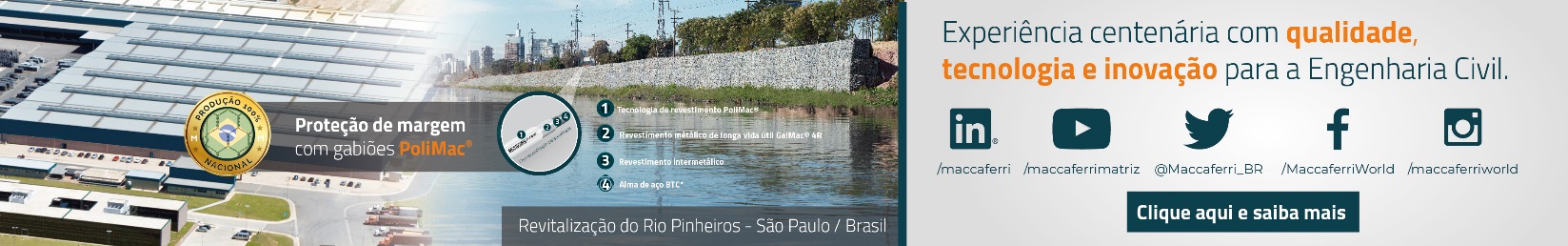 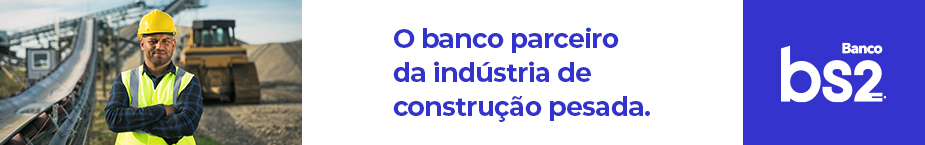 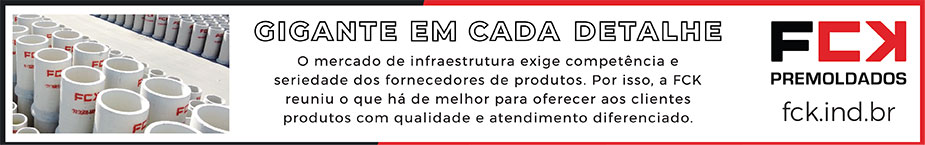 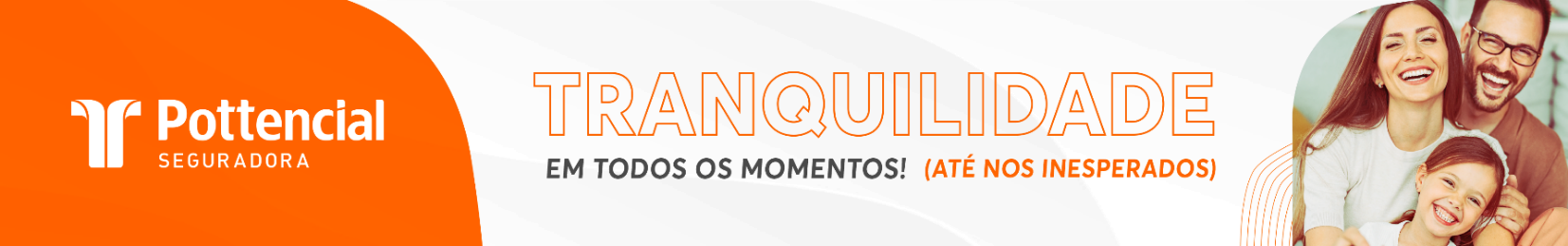 - PUBLICIDADE -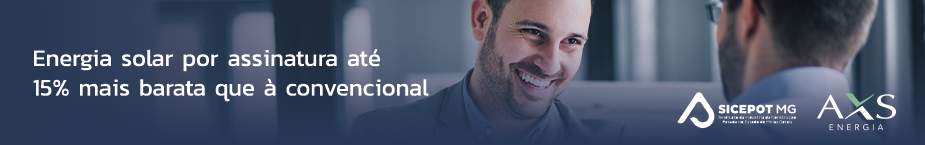 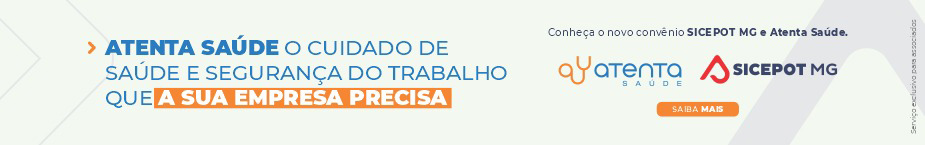 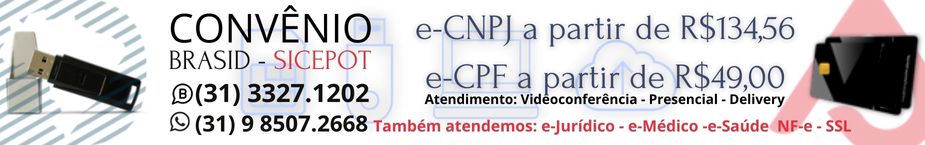  ÓRGÃO LICITANTE: SUDECAPEDITAL: ABERTURA DE LICITAÇÃO EDITAL LPN SP N.º 028/2022 DATA: 19/10/2022 CONTRATO DE EMPRÉSTIMO Nº 4696/OC-BR EDITAL LPN SP N.º 028/2022Endereço: Rua dos Guajajaras, 1107 - Centro, Belo Horizonte - MG, 30180-105Informações: Telefone: (31) 3277-8102 - (31) 3277-5020 - Sites: www.licitacoes.caixa.gov.br e www.pbh.gov.br - E-mail cpl.sudecap@pbh.gov.br Endereço: Rua dos Guajajaras, 1107 - Centro, Belo Horizonte - MG, 30180-105Informações: Telefone: (31) 3277-8102 - (31) 3277-5020 - Sites: www.licitacoes.caixa.gov.br e www.pbh.gov.br - E-mail cpl.sudecap@pbh.gov.br O Município de Belo Horizonte recebeu um empréstimo do Banco Interamericano de Desenvolvimento (doravante denominado “Banco”), em diversas moedas, no montante de US$ 56.000.000 (cinqüenta e seis milhões de dólares) para o financiamento do Programa de Modernização e Melhoria da Qualidade das Redes de Atenção em Saúde em Belo Horizonte - Melhor Saúde BH, e pretende aplicar parte dos recursos em pagamentos decorrentes do contrato para obra de reforma de edificação para instalação do Centro de Saúde Oswaldo Cruz. A licitação está aberta a todos os Concorrentes oriundos de países elegíveis do Banco. O Município de Belo Horizonte, por meio de delegação da Secretaria de Municipal de Saúde para a Superintendência de Desenvolvimento da Capital, doravante denominado Contratante convida os interessados a se habilitarem e apresentarem propostas para a execução da obra de reforma de edificação para instalação do Centro de Saúde Oswaldo Cruz, compreendendo: reforma geral da edificação que possui subsolo e pavimento térreo, serviços de estrutura de concreto e metálica, com fundações em estaca raiz; alvenarias e divisões; cobertura; impermeabilizações; instalações hidro-sanitárias, incêndio e gás; instalações elétricas e de SPDA; esquadrias; serralheria; revestimentos cerâmicos e espuma acústica; pisos, rodapés, soleiras e peitoris; vidros e espelhos; pintura; sinalização tátil e placas em braile; placas indicativas e comunicação visual; urbanização e obras complementares (meio-fio, passeios, paisagismo); gases medicinais; climatização e exaustão mecânica; elevador/plataforma. O Município de Belo Horizonte recebeu um empréstimo do Banco Interamericano de Desenvolvimento (doravante denominado “Banco”), em diversas moedas, no montante de US$ 56.000.000 (cinqüenta e seis milhões de dólares) para o financiamento do Programa de Modernização e Melhoria da Qualidade das Redes de Atenção em Saúde em Belo Horizonte - Melhor Saúde BH, e pretende aplicar parte dos recursos em pagamentos decorrentes do contrato para obra de reforma de edificação para instalação do Centro de Saúde Oswaldo Cruz. A licitação está aberta a todos os Concorrentes oriundos de países elegíveis do Banco. O Município de Belo Horizonte, por meio de delegação da Secretaria de Municipal de Saúde para a Superintendência de Desenvolvimento da Capital, doravante denominado Contratante convida os interessados a se habilitarem e apresentarem propostas para a execução da obra de reforma de edificação para instalação do Centro de Saúde Oswaldo Cruz, compreendendo: reforma geral da edificação que possui subsolo e pavimento térreo, serviços de estrutura de concreto e metálica, com fundações em estaca raiz; alvenarias e divisões; cobertura; impermeabilizações; instalações hidro-sanitárias, incêndio e gás; instalações elétricas e de SPDA; esquadrias; serralheria; revestimentos cerâmicos e espuma acústica; pisos, rodapés, soleiras e peitoris; vidros e espelhos; pintura; sinalização tátil e placas em braile; placas indicativas e comunicação visual; urbanização e obras complementares (meio-fio, passeios, paisagismo); gases medicinais; climatização e exaustão mecânica; elevador/plataforma. OBSERVAÇÕES: O Edital e seus anexos encontram-se disponíveis para acesso dos interessados no site da PBH, no link licitações e editais (www.prefeitura.pbh.gov.br/licitacoes) e também no endereço Rua dos Guajajaras, 1107, Bairro Lourdes, Belo Horizonte/MG – Telefone: 31-32775180. Os interessados poderão obter maiores informações no mesmo endereço. As propostas deverão ser entregues na Rua dos Guajajaras, 1107, Bairro Lourdes, Belo Horizonte/ MG até às 10:00h do dia 07 de fevereiro de 2023 e serão abertas imediatamente após, na presença dos interessados que desejarem assistir à abertura. O Concorrente poderá apresentar proposta individualmente ou como participante de um Consórcio.OBSERVAÇÕES: O Edital e seus anexos encontram-se disponíveis para acesso dos interessados no site da PBH, no link licitações e editais (www.prefeitura.pbh.gov.br/licitacoes) e também no endereço Rua dos Guajajaras, 1107, Bairro Lourdes, Belo Horizonte/MG – Telefone: 31-32775180. Os interessados poderão obter maiores informações no mesmo endereço. As propostas deverão ser entregues na Rua dos Guajajaras, 1107, Bairro Lourdes, Belo Horizonte/ MG até às 10:00h do dia 07 de fevereiro de 2023 e serão abertas imediatamente após, na presença dos interessados que desejarem assistir à abertura. O Concorrente poderá apresentar proposta individualmente ou como participante de um Consórcio.ÓRGÃO LICITANTE: COPASA-MGEDITAL: CPLI.1120220226Endereço: Rua Carangola, 606, térreo, bairro Santo Antônio, Belo Horizonte/MG.Informações: Telefone: (31) 3250-1618/1619. Fax: (31) 3250-1670/1317. E-mail: Endereço: Rua Carangola, 606, térreo, bairro Santo Antônio, Belo Horizonte/MG.Informações: Telefone: (31) 3250-1618/1619. Fax: (31) 3250-1670/1317. E-mail: OBJETO: execução, com fornecimento total de materiais, das obras e serviços de implantação e interligação das subestações 225KVA/13,8KV na ETA de Janaúba/MG e da subestação 112,5KVA/13,8KV na captação de Grão Mogol, e a interligação elétrica da subestação da e ETA de Espinosa. DATAS: Entrega: 18/01/2023 às 08:30Abertura: 18/01/2023 às 08:30 VALORESVALORESValor Estimado da ObraGarantiaR$ 1.322.668,76-CAPACIDADE TÉCNICA:a) Subestação com potência igual ou superior a 112,5 (cento e doze e meio)Kva.CAPACIDADE TÉCNICA:a) Subestação com potência igual ou superior a 112,5 (cento e doze e meio)Kva.CAPACIDADE OPERACIONAL: a) Subestação com potência igual ou superior a 112,5 (cento e doze e meio)Kva.CAPACIDADE OPERACIONAL: a) Subestação com potência igual ou superior a 112,5 (cento e doze e meio)Kva.ÍNDICES ECONÔMICOS: conforme edital. ÍNDICES ECONÔMICOS: conforme edital. OBSERVAÇÕES: As interessadas poderão designar engenheiro ou Arquiteto para efetuar visita técnica, para conhecimento das obras e serviços a serem executados. Para acompanhamento da visita técnica, fornecimento de informações e prestação de esclarecimentos porventura solicitados pelos interessados, estará disponível, o Sr. Cláudio Marques Dias ou outro empregado da COPASA MG, do dia 23 de dezembro de 2022 ao dia 17 de janeiro de 2023. O agendamento da visita poderá ser feito pelo e-mail: claudio.marques@copasa.com.br ou pelo telefone (38) 3229-5731 / (38) 99915-3980, endereço: Rua Dr. Santos, 14, Centro – Montes Claros/MG.Mais informações e o caderno de licitação poderão ser obtidos, gratuitamente, através de download no endereço: www.copasa.com.br (link: licitações e contratos/licitações, pesquisar pelo número da licitação).https://www2.copasa.com.br/PortalComprasPrd/#/pesquisaDetalhes/FA5E2FE970211EDDA0C717F9CA9F4549 OBSERVAÇÕES: As interessadas poderão designar engenheiro ou Arquiteto para efetuar visita técnica, para conhecimento das obras e serviços a serem executados. Para acompanhamento da visita técnica, fornecimento de informações e prestação de esclarecimentos porventura solicitados pelos interessados, estará disponível, o Sr. Cláudio Marques Dias ou outro empregado da COPASA MG, do dia 23 de dezembro de 2022 ao dia 17 de janeiro de 2023. O agendamento da visita poderá ser feito pelo e-mail: claudio.marques@copasa.com.br ou pelo telefone (38) 3229-5731 / (38) 99915-3980, endereço: Rua Dr. Santos, 14, Centro – Montes Claros/MG.Mais informações e o caderno de licitação poderão ser obtidos, gratuitamente, através de download no endereço: www.copasa.com.br (link: licitações e contratos/licitações, pesquisar pelo número da licitação).https://www2.copasa.com.br/PortalComprasPrd/#/pesquisaDetalhes/FA5E2FE970211EDDA0C717F9CA9F4549 ÓRGÃO LICITANTE: COPASA-MGEDITAL: CPLI. 1120220232Endereço: Rua Carangola, 606, térreo, bairro Santo Antônio, Belo Horizonte/MG.Informações: Telefone: (31) 3250-1618/1619. Fax: (31) 3250-1670/1317. E-mail: Endereço: Rua Carangola, 606, térreo, bairro Santo Antônio, Belo Horizonte/MG.Informações: Telefone: (31) 3250-1618/1619. Fax: (31) 3250-1670/1317. E-mail: OBJETO: execução, com fornecimento parcial de materiais, das obras e serviços de revitalização e interligação de ETA COMPACTA PRE-FABRICADA em PRFV, melhorias e urbanização da unidade, pertencentes ao Sistema de Abastecimento de Água de Santa Bárbara / MG.DATAS: Entrega: 19/01/2023 às 08:30Abertura: 19/01/2023 às 08:30VALORESVALORESValor Estimado da ObraGarantiaR$ 699.726,76-CAPACIDADE TÉCNICA: a) Instalação e/ou implantação e/ou ampliação e/ou melhorias de Estação de Tratamento de Água, em PRFV.CAPACIDADE TÉCNICA: a) Instalação e/ou implantação e/ou ampliação e/ou melhorias de Estação de Tratamento de Água, em PRFV.CAPACIDADE OPERACIONAL:a) Instalação e/ou implantação e/ou ampliação e/ou melhorias de Estação de Tratamento de Água, em PRFV. CAPACIDADE OPERACIONAL:a) Instalação e/ou implantação e/ou ampliação e/ou melhorias de Estação de Tratamento de Água, em PRFV. ÍNDICES ECONÔMICOS: conforme edital. ÍNDICES ECONÔMICOS: conforme edital. OBSERVAÇÕES: As interessadas poderão designar engenheiro ou Arquiteto para efetuar visita técnica, para conhecimento das obras e serviços a serem executados. Para acompanhamento da visita técnica, fornecimento de informações e prestação de esclarecimentos porventura solicitados pelos interessados, estará disponível, o Sr. Sérgio Silva ou outro empregado da COPASA MG, do dia 26 de dezembro de 2022 ao dia 18 de janeiro de 2023. O agendamento da visita poderá ser feito pelo e-mail: usel@copasa.com.br ou pelo telefone 31 3827 7524.Mais informações e o caderno de licitação poderão ser obtidos, gratuitamente, através de download no endereço: www.copasa.com.br (link: licitações e contratos/licitações, pesquisar pelo número da licitação), a partir do dia 26/12/2022. https://www2.copasa.com.br/PortalComprasPrd/#/pesquisa/oNumeroProcesso=1120220232&oGuid=FA5E2FE970211EDDA0C717F9CA9F4549 OBSERVAÇÕES: As interessadas poderão designar engenheiro ou Arquiteto para efetuar visita técnica, para conhecimento das obras e serviços a serem executados. Para acompanhamento da visita técnica, fornecimento de informações e prestação de esclarecimentos porventura solicitados pelos interessados, estará disponível, o Sr. Sérgio Silva ou outro empregado da COPASA MG, do dia 26 de dezembro de 2022 ao dia 18 de janeiro de 2023. O agendamento da visita poderá ser feito pelo e-mail: usel@copasa.com.br ou pelo telefone 31 3827 7524.Mais informações e o caderno de licitação poderão ser obtidos, gratuitamente, através de download no endereço: www.copasa.com.br (link: licitações e contratos/licitações, pesquisar pelo número da licitação), a partir do dia 26/12/2022. https://www2.copasa.com.br/PortalComprasPrd/#/pesquisa/oNumeroProcesso=1120220232&oGuid=FA5E2FE970211EDDA0C717F9CA9F4549 ÓRGÃO LICITANTE: COPASA-MGEDITAL: CPLI. 1120220235Endereço: Rua Carangola, 606, térreo, bairro Santo Antônio, Belo Horizonte/MG.Informações: Telefone: (31) 3250-1618/1619. Fax: (31) 3250-1670/1317. E-mail: Endereço: Rua Carangola, 606, térreo, bairro Santo Antônio, Belo Horizonte/MG.Informações: Telefone: (31) 3250-1618/1619. Fax: (31) 3250-1670/1317. E-mail: OBJETO:execução, com fornecimento parcial de materiais, das obras e serviços de crescimento Vegetativo, manutenção em redes e ligações prediais de água, manutenção de unidades e melhorias operacionais de água, no âmbito da Gerência Regional Divinópolis - GRDV, da COPASA MG, incluindo os municípios, vilas e favelas. DATAS: Entrega: 20/01/2023 às 14:30Abertura: 20/01/2023 às 14:30OBSERVAÇÕES: Mais informações e o caderno de licitação poderão ser obtidos, gratuitamente, através de download no endereço: www.copasa.com.br (link: licitações e contratos/licitações, pesquisar pelo número da licitação), a partir do dia 27/12/2022.OBSERVAÇÕES: Mais informações e o caderno de licitação poderão ser obtidos, gratuitamente, através de download no endereço: www.copasa.com.br (link: licitações e contratos/licitações, pesquisar pelo número da licitação), a partir do dia 27/12/2022.ÓRGÃO LICITANTE: COPASA-MGEDITAL: CPLI1120220241Endereço: Rua Carangola, 606, térreo, bairro Santo Antônio, Belo Horizonte/MG.Informações: Telefone: (31) 3250-1618/1619. Fax: (31) 3250-1670/1317. E-mail: Endereço: Rua Carangola, 606, térreo, bairro Santo Antônio, Belo Horizonte/MG.Informações: Telefone: (31) 3250-1618/1619. Fax: (31) 3250-1670/1317. E-mail: OBJETO: execução, com fornecimento parcial de materiais, das obras e serviços de interligação hidráulica nas redes adutora de gua Bruta, proveniente do ibeirão guas Claras, em Brumadinho e a rede proveniente da nova captação do io Paraopeba.DATAS: Entrega: 23/01/2023 às 08:30Abertura: 23/01/2023 às 08:30OBSERVAÇÕES: Mais informações e o caderno de licitação poderão ser obtidos, gratuitamente, através de download no endereço: www.copasa.com.br (link: licitações e contratos/licitações, pesquisar pelo número da licitação), a partir do dia 28/12/2022.OBSERVAÇÕES: Mais informações e o caderno de licitação poderão ser obtidos, gratuitamente, através de download no endereço: www.copasa.com.br (link: licitações e contratos/licitações, pesquisar pelo número da licitação), a partir do dia 28/12/2022.ÓRGÃO LICITANTE: DEPARTAMENTO DE EDIFICAÇÕES E ESTRADAS DE RODAGEM DE MINAS GERAIS - DERNOVO AVISO DE LICITAÇÃO EDITAL Nº: 092/2022. PROCESSO SEI Nº: 2300.01.0135313/2022-84.NOVO AVISO DE LICITAÇÃO EDITAL Nº: 092/2022. PROCESSO SEI Nº: 2300.01.0135313/2022-84.Endereço: Av. dos Andradas, 1.120, sala 1009, Belo Horizonte/MG.Informações: Telefone: 3235-1272 - site www.der.mg.gov.br - E-mail: asl@deer.mg.gov.br Endereço: Av. dos Andradas, 1.120, sala 1009, Belo Horizonte/MG.Informações: Telefone: 3235-1272 - site www.der.mg.gov.br - E-mail: asl@deer.mg.gov.br Endereço: Av. dos Andradas, 1.120, sala 1009, Belo Horizonte/MG.Informações: Telefone: 3235-1272 - site www.der.mg.gov.br - E-mail: asl@deer.mg.gov.br OBJETO: O Diretor Geral do Departamento de Edificações e Estradas de Rodagem do Estado de Minas Gerais - DER/MG torna público que fará realizar, através da Comissão Permanente de Licitação, às 09:00hs (nove horas) do dia 31/01/2023, em seu edifício-sede, à Av. dos Andradas, 1.120, sala 1009, nesta capital, licitação na modalidade CONCORRÊNCIA para a Recuperação Funcional do Pavimento na Rodovia MG-418, trecho Divida BA/MG - Teófilo Otoni - subtrecho Divisa BA/MG - km 87 (Lote 1) e Rodovia LMG-719, trecho Nanuque - Divisa MG/ ES. A execução dos serviços descritos está restrita ao âmbito de circunscrição da 28ª URG do DER/MG – TEÓFILO OTONI. Incluso no PPAG, de acordo com novo edital e composições de custos unitários constantes do quadro de quantidades, que estarão disponíveis no endereço acima citado e no site www.der.mg.gov.br, a partir do dia 23/12/2022. A entrega dos envelopes de proposta e documentação deverá ser realizada até às 17:00hs (dezessete horas) do dia 30/01/2023 na forma prevista no Edital, no Serviço de Protocolo e Arquivo – SPA do DER/MG. A visita técnica ocorrerá nos dias 16/01/2023 e 17/01/2023, mediante agendamento. OBJETO: O Diretor Geral do Departamento de Edificações e Estradas de Rodagem do Estado de Minas Gerais - DER/MG torna público que fará realizar, através da Comissão Permanente de Licitação, às 09:00hs (nove horas) do dia 31/01/2023, em seu edifício-sede, à Av. dos Andradas, 1.120, sala 1009, nesta capital, licitação na modalidade CONCORRÊNCIA para a Recuperação Funcional do Pavimento na Rodovia MG-418, trecho Divida BA/MG - Teófilo Otoni - subtrecho Divisa BA/MG - km 87 (Lote 1) e Rodovia LMG-719, trecho Nanuque - Divisa MG/ ES. A execução dos serviços descritos está restrita ao âmbito de circunscrição da 28ª URG do DER/MG – TEÓFILO OTONI. Incluso no PPAG, de acordo com novo edital e composições de custos unitários constantes do quadro de quantidades, que estarão disponíveis no endereço acima citado e no site www.der.mg.gov.br, a partir do dia 23/12/2022. A entrega dos envelopes de proposta e documentação deverá ser realizada até às 17:00hs (dezessete horas) do dia 30/01/2023 na forma prevista no Edital, no Serviço de Protocolo e Arquivo – SPA do DER/MG. A visita técnica ocorrerá nos dias 16/01/2023 e 17/01/2023, mediante agendamento. DATAS: A entrega dos envelopes de proposta e documentação deverá ser realizada até às 17:00hs (dezessete horas) do dia 30/01/2023.Abertura: 09:00hs (nove horas) do dia 31/01/2023. OBSERVAÇÕES: As licitantes que realizaram a visita técnica anteriormente, estão dispensadas da realização de nova visita. Informações complementares poderão ser obtidas pelo telefone 3235-1272 ou pelo site acima mencionado. OBSERVAÇÕES: As licitantes que realizaram a visita técnica anteriormente, estão dispensadas da realização de nova visita. Informações complementares poderão ser obtidas pelo telefone 3235-1272 ou pelo site acima mencionado. OBSERVAÇÕES: As licitantes que realizaram a visita técnica anteriormente, estão dispensadas da realização de nova visita. Informações complementares poderão ser obtidas pelo telefone 3235-1272 ou pelo site acima mencionado. ÓRGÃO LICITANTE: DEPARTAMENTO DE EDIFICAÇÕES E ESTRADAS DE RODAGEM DE MINAS GERAIS - DERÓRGÃO LICITANTE: DEPARTAMENTO DE EDIFICAÇÕES E ESTRADAS DE RODAGEM DE MINAS GERAIS - DEREDITAL Nº: 134/2022. PROCESSO SEI Nº: 2300.01.0218510/2022-91.EDITAL Nº: 134/2022. PROCESSO SEI Nº: 2300.01.0218510/2022-91.EDITAL Nº: 134/2022. PROCESSO SEI Nº: 2300.01.0218510/2022-91.Endereço: Av. dos Andradas, 1.120, sala 1009, Belo Horizonte/MG.Informações: Telefone: 3235-1272 - site www.der.mg.gov.br - E-mail: asl@deer.mg.gov.br Endereço: Av. dos Andradas, 1.120, sala 1009, Belo Horizonte/MG.Informações: Telefone: 3235-1272 - site www.der.mg.gov.br - E-mail: asl@deer.mg.gov.br Endereço: Av. dos Andradas, 1.120, sala 1009, Belo Horizonte/MG.Informações: Telefone: 3235-1272 - site www.der.mg.gov.br - E-mail: asl@deer.mg.gov.br Endereço: Av. dos Andradas, 1.120, sala 1009, Belo Horizonte/MG.Informações: Telefone: 3235-1272 - site www.der.mg.gov.br - E-mail: asl@deer.mg.gov.br Endereço: Av. dos Andradas, 1.120, sala 1009, Belo Horizonte/MG.Informações: Telefone: 3235-1272 - site www.der.mg.gov.br - E-mail: asl@deer.mg.gov.br OBJETO: O Diretor Geral do Departamento de Edificações e Estradas de Rodagem do Estado de Minas Gerais - DER/MG torna público que fará realizar, através da Comissão Permanente de Licitação, às 09:00h (nove horas) do dia 18/01/2023, em seu edifício-sede, à Av. dos Andradas, 1.120, sala 1009, nesta capital, procedimento licitatório na modalidade RDC – REGIME DIFERENCIADO DE CONTRATAÇÕES, tendo como objeto a Implantação do trecho LMG-865 (Limeira do Oeste) - Entr° BR-364 (Chaveslândia) - Sub-trecho: Entrº LMG-865 (Limeira do Oeste) - Entrº Estrada Mun. Antônio Cabrera Mano - (Limeira III)​ e construção da Ponte sobre o ribeirão Reserva (32,00 x 10,50 m), Trecho Entr. LMG-865 (Limeira do Oeste) - Entr. BR-364 (Limeira III). Inclusa no PPAG, de acordo com edital e composições de custos unitários constantes do quadro de quantidades, que estarão disponíveis no endereço acima citado e no site www.der.mg.gov.br, a partir do dia 23/12/2022.OBJETO: O Diretor Geral do Departamento de Edificações e Estradas de Rodagem do Estado de Minas Gerais - DER/MG torna público que fará realizar, através da Comissão Permanente de Licitação, às 09:00h (nove horas) do dia 18/01/2023, em seu edifício-sede, à Av. dos Andradas, 1.120, sala 1009, nesta capital, procedimento licitatório na modalidade RDC – REGIME DIFERENCIADO DE CONTRATAÇÕES, tendo como objeto a Implantação do trecho LMG-865 (Limeira do Oeste) - Entr° BR-364 (Chaveslândia) - Sub-trecho: Entrº LMG-865 (Limeira do Oeste) - Entrº Estrada Mun. Antônio Cabrera Mano - (Limeira III)​ e construção da Ponte sobre o ribeirão Reserva (32,00 x 10,50 m), Trecho Entr. LMG-865 (Limeira do Oeste) - Entr. BR-364 (Limeira III). Inclusa no PPAG, de acordo com edital e composições de custos unitários constantes do quadro de quantidades, que estarão disponíveis no endereço acima citado e no site www.der.mg.gov.br, a partir do dia 23/12/2022.OBJETO: O Diretor Geral do Departamento de Edificações e Estradas de Rodagem do Estado de Minas Gerais - DER/MG torna público que fará realizar, através da Comissão Permanente de Licitação, às 09:00h (nove horas) do dia 18/01/2023, em seu edifício-sede, à Av. dos Andradas, 1.120, sala 1009, nesta capital, procedimento licitatório na modalidade RDC – REGIME DIFERENCIADO DE CONTRATAÇÕES, tendo como objeto a Implantação do trecho LMG-865 (Limeira do Oeste) - Entr° BR-364 (Chaveslândia) - Sub-trecho: Entrº LMG-865 (Limeira do Oeste) - Entrº Estrada Mun. Antônio Cabrera Mano - (Limeira III)​ e construção da Ponte sobre o ribeirão Reserva (32,00 x 10,50 m), Trecho Entr. LMG-865 (Limeira do Oeste) - Entr. BR-364 (Limeira III). Inclusa no PPAG, de acordo com edital e composições de custos unitários constantes do quadro de quantidades, que estarão disponíveis no endereço acima citado e no site www.der.mg.gov.br, a partir do dia 23/12/2022.DATAS: Entrega dos envelopes de proposta e documentação: até às 17:00 do dia 17/01/2023.Abertura: 09:00 do dia 18/01/2023.Prazo de execução dos trabalhos é de 360 dias.DATAS: Entrega dos envelopes de proposta e documentação: até às 17:00 do dia 17/01/2023.Abertura: 09:00 do dia 18/01/2023.Prazo de execução dos trabalhos é de 360 dias.VALORESVALORESVALORESVALORESVALORESValor Estimado da ObraCapital Social Igual ou SuperiorGarantia de PropostaGarantia de PropostaValor do EditalR$ 31.397.637,18R$ -R$ -R$ -R$ -CAPACIDADE TÉCNICA: ATESTADO DE CAPACIDADE TÉCNICA de Responsável Técnico da empresa, fornecido por pessoa jurídica de direito público ou privado, devidamente cerficado pelo Conselho Regional de Engenharia e  Agronomia (CREA), acompanhado da respecva Cerdão de Acervo Técnico – CAT, comprovando ter executado serviços de terraplenagem, drenagem e pavimentação.CAPACIDADE TÉCNICA: ATESTADO DE CAPACIDADE TÉCNICA de Responsável Técnico da empresa, fornecido por pessoa jurídica de direito público ou privado, devidamente cerficado pelo Conselho Regional de Engenharia e  Agronomia (CREA), acompanhado da respecva Cerdão de Acervo Técnico – CAT, comprovando ter executado serviços de terraplenagem, drenagem e pavimentação.CAPACIDADE TÉCNICA: ATESTADO DE CAPACIDADE TÉCNICA de Responsável Técnico da empresa, fornecido por pessoa jurídica de direito público ou privado, devidamente cerficado pelo Conselho Regional de Engenharia e  Agronomia (CREA), acompanhado da respecva Cerdão de Acervo Técnico – CAT, comprovando ter executado serviços de terraplenagem, drenagem e pavimentação.CAPACIDADE TÉCNICA: ATESTADO DE CAPACIDADE TÉCNICA de Responsável Técnico da empresa, fornecido por pessoa jurídica de direito público ou privado, devidamente cerficado pelo Conselho Regional de Engenharia e  Agronomia (CREA), acompanhado da respecva Cerdão de Acervo Técnico – CAT, comprovando ter executado serviços de terraplenagem, drenagem e pavimentação.CAPACIDADE TÉCNICA: ATESTADO DE CAPACIDADE TÉCNICA de Responsável Técnico da empresa, fornecido por pessoa jurídica de direito público ou privado, devidamente cerficado pelo Conselho Regional de Engenharia e  Agronomia (CREA), acompanhado da respecva Cerdão de Acervo Técnico – CAT, comprovando ter executado serviços de terraplenagem, drenagem e pavimentação.CAPACIDADE OPERACIONAL:  COMPROVAÇÃO DE APTIDÃO DE DESEMPENHO TÉCNICO DA LICITANTE, através de atestado(s) ou cerdão(ões), fornecidos por pessoa de direito público ou privado, comprovando ter executado serviços de terraplenagem, drenagem e pavimentação, nos serviços a seguir discriminados, nas quandades mínimas, referentes a parcela de maior relevância técnica ou econômica.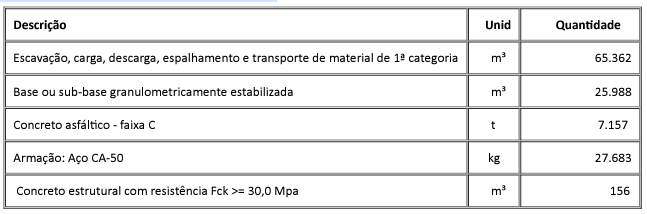 CAPACIDADE OPERACIONAL:  COMPROVAÇÃO DE APTIDÃO DE DESEMPENHO TÉCNICO DA LICITANTE, através de atestado(s) ou cerdão(ões), fornecidos por pessoa de direito público ou privado, comprovando ter executado serviços de terraplenagem, drenagem e pavimentação, nos serviços a seguir discriminados, nas quandades mínimas, referentes a parcela de maior relevância técnica ou econômica.CAPACIDADE OPERACIONAL:  COMPROVAÇÃO DE APTIDÃO DE DESEMPENHO TÉCNICO DA LICITANTE, através de atestado(s) ou cerdão(ões), fornecidos por pessoa de direito público ou privado, comprovando ter executado serviços de terraplenagem, drenagem e pavimentação, nos serviços a seguir discriminados, nas quandades mínimas, referentes a parcela de maior relevância técnica ou econômica.CAPACIDADE OPERACIONAL:  COMPROVAÇÃO DE APTIDÃO DE DESEMPENHO TÉCNICO DA LICITANTE, através de atestado(s) ou cerdão(ões), fornecidos por pessoa de direito público ou privado, comprovando ter executado serviços de terraplenagem, drenagem e pavimentação, nos serviços a seguir discriminados, nas quandades mínimas, referentes a parcela de maior relevância técnica ou econômica.CAPACIDADE OPERACIONAL:  COMPROVAÇÃO DE APTIDÃO DE DESEMPENHO TÉCNICO DA LICITANTE, através de atestado(s) ou cerdão(ões), fornecidos por pessoa de direito público ou privado, comprovando ter executado serviços de terraplenagem, drenagem e pavimentação, nos serviços a seguir discriminados, nas quandades mínimas, referentes a parcela de maior relevância técnica ou econômica.ÍNDICES ECONÔMICOS: Índice de Liquidez Corrente - ILC - superior a 1,0Índice de Liquidez Geral - ILG - superior a 1,0Solvência Geral – superior a 1,0ÍNDICES ECONÔMICOS: Índice de Liquidez Corrente - ILC - superior a 1,0Índice de Liquidez Geral - ILG - superior a 1,0Solvência Geral – superior a 1,0ÍNDICES ECONÔMICOS: Índice de Liquidez Corrente - ILC - superior a 1,0Índice de Liquidez Geral - ILG - superior a 1,0Solvência Geral – superior a 1,0ÍNDICES ECONÔMICOS: Índice de Liquidez Corrente - ILC - superior a 1,0Índice de Liquidez Geral - ILG - superior a 1,0Solvência Geral – superior a 1,0ÍNDICES ECONÔMICOS: Índice de Liquidez Corrente - ILC - superior a 1,0Índice de Liquidez Geral - ILG - superior a 1,0Solvência Geral – superior a 1,0OBSERVAÇÕES: A visita técnica ocorrerá nos dias 03/01/2023 e 04/01/2023, mediante agendamento. Informações complementares poderão ser obtidas pelo telefone 3235- 1272 ou pelo site acima mencionado.https://www.der.mg.gov.br/transparencia/licitacoes/regime-diferenciado-de-contratacao-2022/2037-licitacoes/regime-diferenciado-2022/3052-edital-134-2022. OBSERVAÇÕES: A visita técnica ocorrerá nos dias 03/01/2023 e 04/01/2023, mediante agendamento. Informações complementares poderão ser obtidas pelo telefone 3235- 1272 ou pelo site acima mencionado.https://www.der.mg.gov.br/transparencia/licitacoes/regime-diferenciado-de-contratacao-2022/2037-licitacoes/regime-diferenciado-2022/3052-edital-134-2022. OBSERVAÇÕES: A visita técnica ocorrerá nos dias 03/01/2023 e 04/01/2023, mediante agendamento. Informações complementares poderão ser obtidas pelo telefone 3235- 1272 ou pelo site acima mencionado.https://www.der.mg.gov.br/transparencia/licitacoes/regime-diferenciado-de-contratacao-2022/2037-licitacoes/regime-diferenciado-2022/3052-edital-134-2022. OBSERVAÇÕES: A visita técnica ocorrerá nos dias 03/01/2023 e 04/01/2023, mediante agendamento. Informações complementares poderão ser obtidas pelo telefone 3235- 1272 ou pelo site acima mencionado.https://www.der.mg.gov.br/transparencia/licitacoes/regime-diferenciado-de-contratacao-2022/2037-licitacoes/regime-diferenciado-2022/3052-edital-134-2022. OBSERVAÇÕES: A visita técnica ocorrerá nos dias 03/01/2023 e 04/01/2023, mediante agendamento. Informações complementares poderão ser obtidas pelo telefone 3235- 1272 ou pelo site acima mencionado.https://www.der.mg.gov.br/transparencia/licitacoes/regime-diferenciado-de-contratacao-2022/2037-licitacoes/regime-diferenciado-2022/3052-edital-134-2022. 